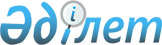 О внесении изменений в приказ Министра информации и коммуникаций Республики Казахстан от 31 мая 2018 года № 239 "Об утверждении Требований по развитию архитектуры "электронного правительства"Приказ Министра цифрового развития, инноваций и аэрокосмической промышленности Республики Казахстан от 31 октября 2022 года № 405/НҚ. Зарегистрирован в Министерстве юстиции Республики Казахстан 7 ноября 2022 года № 30426
      ПРИКАЗЫВАЮ:
      1. Внести в приказ Министра информации и коммуникаций Республики Казахстан от 31 мая 2018 года № 239 "Об утверждении Требований по развитию архитектуры "электронного правительства" (зарегистрирован в Реестре государственной регистрации нормативных правовых актов за № 17046) следующие изменения:
      преамбулу изложить в следующей редакции:
      "В соответствии с подпунктом 10) статьи 7 Закона Республики Казахстан "Об информатизации" ПРИКАЗЫВАЮ:";
      Требования по развитию архитектуры "электронного правительства", утвержденные указанным приказом, изложить в новой редакции согласно приложению к настоящему приказу.
      2. Департаменту цифровой трансформации Министерства цифрового развития, инноваций и аэрокосмической промышленности Республики Казахстан обеспечить:
      1) государственную регистрацию настоящего приказа в Министерстве юстиции Республики Казахстан;
      2) размещение настоящего приказа на интернет-ресурсе Министерства цифрового развития, инноваций и аэрокосмической промышленности Республики Казахстан
      3) в течение десяти рабочих дней после государственной регистрации настоящего приказа, представление в Юридический департамент Министерства цифрового развития, инноваций и аэрокосмической промышленности Республики Казахстан сведений об исполнении мероприятий, предусмотренных подпунктами 1) и 2) настоящего пункта.
      3. Контроль за исполнением настоящего приказа возложить на курирующего вице-министра цифрового развития, инноваций и аэрокосмической промышленности Республики Казахстан.
      4. Настоящий приказ вводится в действие по истечении десяти календарных дней после дня его первого официального опубликования. Требования по развитию архитектуры "электронного правительства"
      1. Настоящие требования по развитию архитектуры "электронного правительства" (далее – Требования) разработаны в соответствии с подпунктом 10) статьи 7 Закона Республики Казахстан "Об информатизации" (далее – Закон).
      2. В Требованиях используются следующие основные понятия:
      1) архитектура "электронного правительства" – описание объектов информатизации "электронного правительства", включая задачи, функции государственного управления в разрезе соответствующих отраслей (сфер), в цифровой форме;
      2) сервисный интегратор "электронного правительства" – юридическое лицо, определяемое Правительством Республики Казахстан, на которое возложены функции по методологическому обеспечению развития архитектуры "электронного правительства", а также иные функции, предусмотренные Законом;
      3) реинжиниринг – преобразование текущего рабочего процесса с целью повышения эффективности, качества и результативности деятельности организации;
      4) управление данными – процесс, связанный с определением, созданием, сбором, накоплением, хранением, распространением, уничтожением, поддержкой данных, а также обеспечением их аналитики, качества, доступности, защиты.
      3. Развитие архитектуры "электронного правительства" осуществляется сервисным интегратором "электронного правительства".
      4. Развитие архитектуры "электронного правительства" является постоянным динамичным процессом ее постепенного перевода из текущего состояния в планируемое целевое состояние – цифровое государство.
      5. Планируемое целевое состояние архитектуры "электронного правительства" определяется исходя из приоритетов, установленных документами системы государственного планирования.
      6. Предпосылками развития архитектуры "электронного правительства" являются:
      законодательные акты Республики Казахстан;
      достижение государственными органами целевых показателей стратегий цифровой трансформации;
      достижение целевого варианта реинжиниринга бизнес-процессов;
      управление данными;
      результаты мониторинга реализации архитектуры "электронного правительства".
      7. Развитие архитектуры "электронного правительства" осуществляется на основе следующих ключевых требований:
      деятельность и структура государственных органов, отраженной в цифровой форме;
      единый подход к решению проблем в сфере информатизации (государство удовлетворяет потребности граждан);
      повсеместности и проактивности государственных услуг;
      использование данных в качестве ключевого элемента цифровой экосистемы;
      перехода на открытые программные коды (рациональное соотношение между затратами на создание и эксплуатацию объекта информатизации и экономическим эффектом, полученным от его функционирования);
      прозрачности и открытости деятельности государственных органов.
					© 2012. РГП на ПХВ «Институт законодательства и правовой информации Республики Казахстан» Министерства юстиции Республики Казахстан
				
      Министр цифрового развития, инновацийи аэрокосмической промышленностиРеспублики Казахстан 

Б. Мусин
Приложение к приказу
Министр цифрового развития,
инноваций и аэрокосмической
промышленности
Республики Казахстан
от 31 октября 2022 года № 405/НҚУтверждены приказом
Министра информации
и коммуникаций
Республики Казахстан
от 31 мая 2018 года № 239